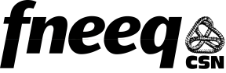 FÉDÉRATION NATIONALE DES ENSEIGNANTES ET DESENSEIGNANTS DU QUÉBEC (FNEEQ-CSN)33e CONGRÈS FÉDÉRALDU 1er au 4 juin 2021PAR VISIOCONFÉRENCE____________________________________________________BULLETIN DE PRÉSENTATION DE CANDIDATUREComité exécutif et personnes déléguées à la coordinationJe, soussigné-e, _______________________________________________________________________déclare présenter ma candidature au poste de: ____________________________________________Nom du syndicat : ____________________________________________________________Regroupement : ____________________________________________________________Signature: ____________________________________________________	______________________(date de la signature)Coordonnées :Les témoins (au moins 3, au plus 5) indiquent le syndicat qu'elles ou qu'ils représentent:(Voir curriculum syndical au verso)Curriculum syndical de la personne candidate:_____________________________________________________________________________________________________________________________________________________________________________________________________________________________________________________________________________________________________________________________________________________________________________________________________________________________________________________________________________________________________________________________________________________________________________________________________________________________________________________________________________________________________________________________________________________________________________________________________________________________________________________________________________________________________________________________________________________________________________________________________________________________________________________________________________________________________________________________________________________________________________________________________________________________________________________________________________________________________________________________________________________________________________________________________________________________________________________________________________________________________________________________________________________________________________________________________________________________________________________________________________________________________________________________________________________________________________________________________________________________________________________________________________________________________________________________________________________________________________________________________________________________________________________________________________________________________________________________________________________________________________________________________________________________________________________________________________________________________________________________________________________________________________________________________________Photo de la personne candidate ↓#Nom de la personne qui appuieSyndicatFonction à l’exécutifDate12345